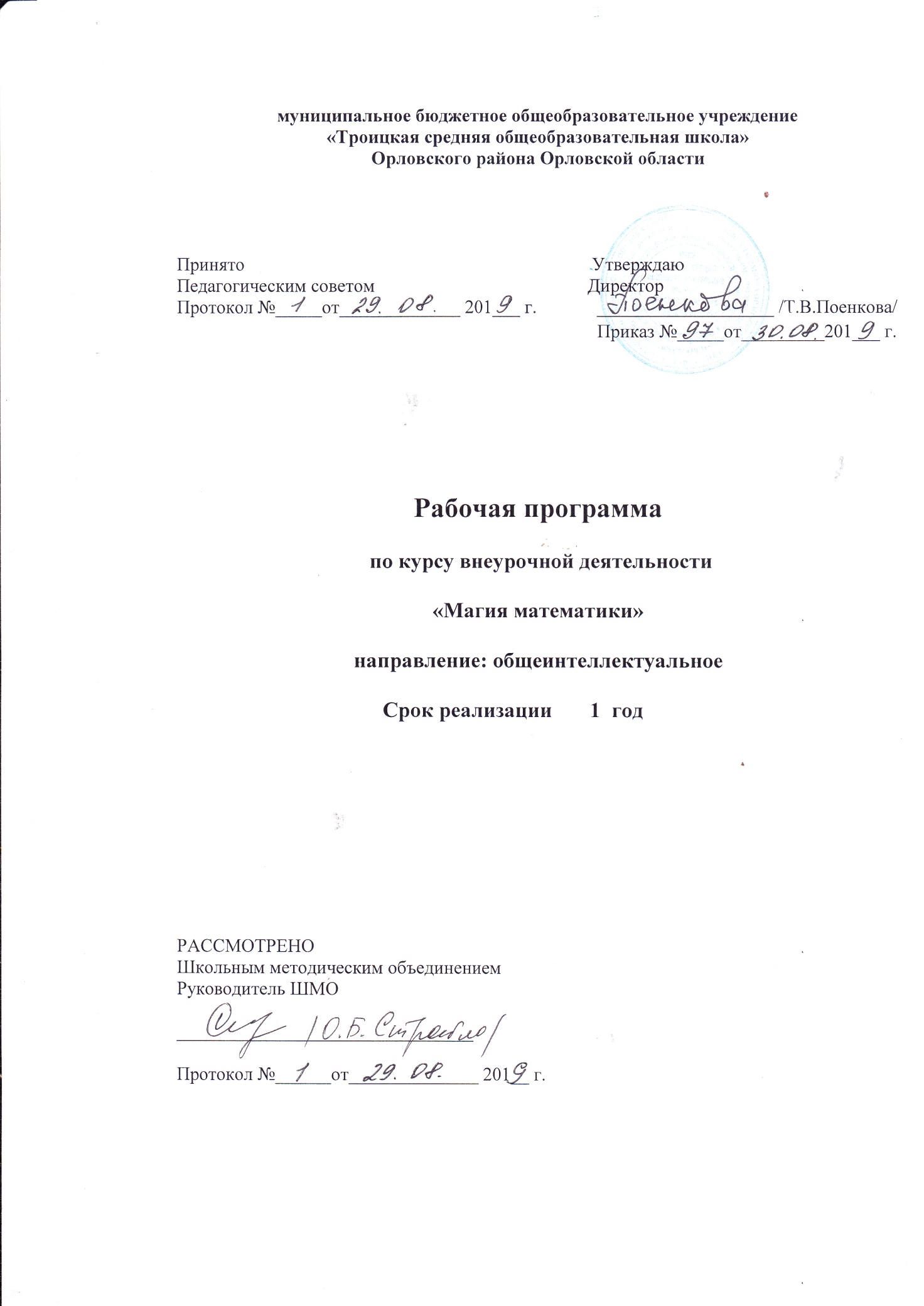 Планируемые результаты освоения программыПланируемые результаты освоения программы включают следующие направления: формирование универсальных учебных действий (личностных, регулятивных, коммуникативных, познавательных), учебную и общепользовательскую ИКТ-компетентность учащихся, опыт проектной деятельности, навыки работы с информацией.Личностные результаты: 1) ответственное отношение к учению, готовность и способность обучающихся к саморазвитию и самообразованию на основе мотивации к обучению и познанию; 2) осуществлять контроль своей деятельности в процессе достижения результата, определять способы действий в рамках предложенных условий и требований, корректировать свои действия в соответствии с изменяющейся ситуацией; 3) осознанный выбор и построение дальнейшей индивидуальной траектории образования на базе ориентировки в мире профессий и профессиональных предпочтений с учётом устойчивых познавательных интересов, а также на основе формирования уважительного отношения к труду, развитие опыта участия в социально значимом труде; 4) критичность мышления, инициатива, находчивость, активность при решении математических задач; 5) навыки сотрудничества в разных ситуациях, умения не создавать конфликты и находить выходы из спорных ситуаций; 6) этические чувства, прежде всего доброжелательность и эмоционально-нравственная отзывчивость. Метапредметные результаты: 1) умение видеть математическую задачу в контексте проблемной ситуации в других дисциплинах, в окружающей жизни; 2) развитие компетентности в области использования информационно- коммуникационных технологий; 3)развитие понимания сущности алгоритмических предписаний и умения действовать в соответствии с предложенным алгоритмом; 4) умение определять понятия, создавать обобщения, устанавливать связи; 5) умение устанавливать причинно-следственные связи, строить логическое рассуждение, умозаключение (индуктивное, дедуктивное и по аналогии) и делать выводы; 6) владение способами исследовательской деятельности; 7) формирование творческого мышления.Предметные результаты: 1) представление о математической науке как сфере математической деятельности, об этапах её развития, о её значимости для развития цивилизации; 2) умение находить в различных источниках информацию, необходимую для решения математических проблем, и представлять её в понятной форме, принимать решение в условиях неполной или избыточной, точной или вероятностной информации; 3) умение выдвигать гипотезы при решении задачи, понимать необходимость их проверки; 4) усвоение основных базовых знаний по математике, её ключевых понятий; 5) улучшение качества решения задач разного уровня сложности; 6) успешное выступление на олимпиадах, играх, конкурсах.Достичь планируемых результатов помогут педагогические технологии, использующие методы активного обучения. Примером таких технологий являются игровые технологии.Содержание курса7 классНемного арифметики. (8ч.)Найдите число. Арифметические ребусы. Расставьте знаки действий. Расшифруйте (восстановите). Арифметическая викторина. Разные задачи (арифметическая смесь). Продолжите ряд. Кросснамберы.Виды деятельности обучающихся: наблюдение, вычисление по формуле, эксперимент.Форма проведения занятий: коллективное творчество, самостоятельная работа. Математические развлечения. (8ч.)Викторина. Развлечения. Игры. Кроссворды. Математические головоломки. Занимательные равенства.Виды деятельности обучающихся: наблюдение, построение, вычисление по формуле.Форма проведения занятий: коллективное творчество, конкурс-игра, викторина. Занимательные задачи. (10ч.)Переливания. Взвешивания. Возраст. Сравнения. Из пункта А в пункт Б. Криптограммы. Логические задачи. «Коварные» проценты.Виды деятельности обучающихся: эксперимент, наблюдение, построение схем.Форма проведения занятий: коллективное творчество, работа в парах, проектные работы.Элементы геометрии. (8ч.)Геометрические головоломки. Разрежьте правильно на части. Подсчёт фигур. Задачи со спичками. Геометрические сравнения. Опыты с листом Мёбиуса. Замечательные кривые. Геометрическая викторина.Виды деятельности обучающихся: разрезание и складывание фигур, сравнение, опыты.Форма проведения занятий: коллективное творчество, творческие работы, викторина.Тематическое планирование:№п/пТемыКоличество часов7 класс7 классI четверть811.Немного арифметикиНайдите число.12Арифметические ребусы.13Расставьте знаки действий.14Расшифруйте (восстановите).15Арифметическая викторина.16Разные задачи (арифметическая смесь).17Продолжите ряд.18Кросснамберы.1II четверть89  2.Математические развлечения.Викторина.110-11Развлечения. Игры.212-13Кроссворды.214-15Математические головоломки.216Занимательные равенства.1III четверть1017  3.Занимательные задачи.Переливания.118Взвешивания.119Возраст.120Сравнения.121Из пункта А в пункт Б.122Криптограммы.123-24Логические задачи.225-26«Коварные» проценты.2IV четверть827  4.Элементы геометрии.Геометрические головоломки.128Разрежьте правильно на части.129Подсчёт фигур.130Задачи со спичками.131Геометрические сравнения.132Опыты с листом Мёбиуса.133Замечательные кривые.134Геометрическая викторина.1